Iowa Department						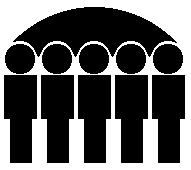 Of Human ServicesKevin W. Concannon, DirectorMonthly Public Assistance Statistical ReportFamily Investment Program	March 2003	Mar 2003	Feb 2003	Mar 2002	Regular FIP	Cases	18,067	18,127	18,734	Recipients	44,691	45,032	47,387	Children	29,693	30,003	31,499	Payments	$5,939,668	$5,936,399	$6,196,672	Avg. Cost/Family	$328.76	$327.49	$330.77	Avg. Cost/Recipient	$132.91	$131.83	$130.77	Two Parent FIP	Cases	1,739	1,715	1,696	Recipients	6,821	6,769	6,764	Children	3,413	3,381	3,361	Payments	$669,681	$651,743	$647,006	Avg. Cost/Family	$385.10	$380.03	$381.49	Avg. Cost/Recipient	$98.18	$96.28	$95.65	Total FIP	Cases	19,806	19,842	20,430	Recipients	51,512	51,801	54,151	Children	33,106	33,384	34,860	Payments	$6,609,349	$6,588,142	$6,843,678	Avg. Cost/Family	$333.70	$332.03	$334.98	Avg. Cost/Recipient	$128.31	$127.18	$126.38Child Support Payments	PA Recoveries	$5,922,616	$1,880,969	$5,484,858	Returned to Federal 	Government	$3,760,861	$1,194,415	$3,447,782	Credit to FIP Account	$2,161,755	$686,554	$2,037,076FIP Net Total	$4,447,594	$5,901,588	$4,806,602	State Fiscal Year To Date Summary	Current Year	Last Year	FIP Payments	Regular FIP Total	$53,426,357	$55,111,617	Two Parent Total	$5,384,187	$5,021,826	Total	$58,810,544	$60,133,443	Child Support Payments	PA_Recoveries	$22,425,210	$24,614,044	Returned to Federal Government	$14,197,761	$15,455,546	Credit to FIP Account	$8,227,449	$9,158,498	FIP Net Total	$50,583,095	$50,974,945Prepared by:Bureau of Research Analysis	Judy Darr (515) 281-4695Division of Results Based Accountability	   Statistical Research AnalystMonthly Statistical Report of Public Assistance ProgramFor	March 2003	Family Investment Program (FIP)	FIP -  Two Parent Families	Total FIP	Number 	Number 	Average 	Number 	Number 	Average 	Number 	Number 	Average 	of Cases	of 	Monthly 	Grant 	of Cases	of 	Monthly 	Grant 	of Cases	of 	Monthly 	Grant 	County	Persons	Grants	per Case	Persons	Grants	per Case	Persons	Grants	per Case	Adair *	$0	$0	0	0	$0	Adams *	$0	$0	0	0	$0	Allamakee *	$0	$0	0	0	$0	Appanoose	146	354	$48,278	$330.67	41	160	$17,426	$425.03	187	514	$65,704	$351.36	Audubon *	$0	$0	0	0	$0	Benton **	148	343	$47,772	$322.78	17	70	$7,219	$424.64	165	413	$54,991	$333.28	Black Hawk	1,295	3,072	$422,548	$326.29	93	338	$35,085	$377.25	1,388	3,410	$457,633	$329.71	Boone	156	410	$55,709	$357.11	2	7	$679	$339.50	158	417	$56,388	$356.89	Bremer	72	177	$23,799	$330.55	5	16	$1,545	$309.00	77	193	$25,344	$329.14	Buchanan	94	239	$30,755	$327.18	10	34	$3,028	$302.84	104	273	$33,783	$324.84	Buena Vista	80	183	$25,535	$319.19	4	18	$1,866	$466.50	84	201	$27,401	$326.20	Butler **	46	108	$14,298	$310.84	7	28	$2,458	$351.17	53	136	$16,756	$316.15	Calhoun *	$0	$0	0	0	$0	Carroll **	216	545	$71,149	$329.39	28	115	$11,458	$409.21	244	660	$82,607	$338.55	Cass	88	195	$25,741	$292.51	13	48	$3,869	$297.61	101	243	$29,610	$293.17	Cedar *	$0	$0	0	0	$0	Cerro Gordo **	210	486	$64,570	$307.48	31	132	$12,034	$388.20	241	618	$76,604	$317.86	Cherokee **	76	173	$23,261	$306.07	15	55	$6,544	$436.26	91	228	$29,805	$327.53	Chickasaw *	$0	$0	0	0	$0	Clarke **	127	287	$43,021	$338.75	15	63	$5,419	$361.27	142	350	$48,440	$341.13	Clay	91	224	$29,802	$327.50	7	25	$1,930	$275.71	98	249	$31,732	$323.80	Clayton *	$0	$0	0	0	$0	Clinton	396	960	$123,926	$312.94	40	154	$14,230	$355.75	436	1,114	$138,156	$316.87	Crawford **	161	413	$52,404	$325.49	15	62	$6,515	$434.33	176	475	$58,919	$334.77	Dallas	89	235	$30,163	$338.91	$0	89	235	$30,163	$338.91	*   - Less Than Full Time Office (LTFT)	A-1   Attachment	**  - Base Office for LTFT offices	*** - LTFT Office since 1991	Page 1 of 4Monthly Statistical Report of Public Assistance ProgramFor March 2003	Family Investment Program (FIP)	FIP -  Two Parent Families	Total FIP	Number 	Number 	Average 	Number 	Number 	Average 	Number 	Number 	Average 	of Cases	of 	Monthly 	Grant 	of Cases	of 	Monthly 	Grant 	of Cases	of 	Monthly 	Grant 	County	Persons	Grants	per Case	Persons	Grants	per Case	Persons	Grants	per Case	Davis *	$0	$0	0	0	$0	Decatur **	147	373	$48,640	$330.89	17	67	$6,988	$411.08	164	440	$55,628	$339.20	Deleware	90	209	$29,209	$324.55	18	65	$6,756	$375.33	108	274	$35,965	$333.01	Des Moines **	503	1,269	$164,327	$326.69	58	226	$23,145	$399.06	561	1,495	$187,472	$334.17	Dickinson **	51	114	$16,202	$317.68	7	28	$3,305	$472.14	58	142	$19,507	$336.33	Dubuque	464	1,179	$156,616	$337.53	41	176	$18,104	$441.57	505	1,355	$174,720	$345.98	Emmet **	67	162	$21,279	$317.59	6	28	$2,904	$484.00	73	190	$24,183	$331.27	Fayette **	202	533	$68,709	$340.14	32	125	$12,210	$381.58	234	658	$80,919	$345.81	Floyd **	149	368	$47,615	$319.56	18	66	$5,733	$318.50	167	434	$53,348	$319.45	Franklin *	40	100	$10,779	$269.49	1	3	$426	$426.00	41	103	$11,205	$273.29	Fremont *	$0	$0	0	0	$0	Greene *	$0	$0	0	0	$0	Grundy ***	23	49	$6,983	$303.60	1	4	$495	$495.00	24	53	$7,478	$311.58	Guthrie *	$0	$0	0	0	$0	Hamilton	84	219	$29,145	$346.96	2	8	$837	$418.50	86	227	$29,982	$348.63	Hancock *	$0	$0	0	0	$0	Hardin	117	298	$39,252	$335.48	9	39	$3,568	$396.44	126	337	$42,820	$339.84	Harrison **	106	260	$35,062	$330.77	14	53	$5,425	$387.50	120	313	$40,487	$337.39	Henry	103	232	$31,597	$306.77	10	34	$3,609	$360.90	113	266	$35,206	$311.56	Howard *	$0	$0	0	0	$0	Humboldt *	$0	$0	0	0	$0	Ida *	1	2	$288	$288.00	$0	1	2	$288	$288.00	Iowa *	$0	$0	0	0	$0	Jackson	118	277	$37,895	$321.14	19	80	$7,405	$389.73	137	357	$45,300	$330.66	Jasper	165	402	$52,661	$319.15	29	97	$10,339	$356.53	194	499	$63,000	$324.74	Jefferson **	149	352	$46,910	$314.83	25	90	$8,128	$325.12	174	442	$55,038	$316.31	Johnson	445	1,131	$145,771	$327.57	22	101	$7,892	$358.72	467	1,232	$153,663	$329.04	Jones	52	119	$16,403	$315.44	18	76	$7,950	$441.71	70	195	$24,353	$347.90	Keokuk	70	194	$25,202	$360.04	5	21	$1,629	$325.80	75	215	$26,831	$357.75	*   - Less Than Full Time Office (LTFT)	A-1   Attachment	**  - Base Office for LTFT offices	*** - LTFT Office since 1991	Page 2 of 4Monthly Statistical Report of Public Assistance ProgramFor	March 2003	Family Investment Program (FIP)	FIP -  Two Parent Families	Total FIP	Number 	Number 	Average 	Number 	Number 	Average 	Number 	Number 	Average 	of Cases	of 	Monthly 	Grant 	of Cases	of 	Monthly 	Grant 	of Cases	of 	Monthly 	Grant 	County	Persons	Grants	per Case	Persons	Grants	per Case	Persons	Grants	per Case	Kossuth **	51	120	$16,817	$329.76	5	21	$2,060	$412.00	56	141	$18,877	$337.09	Lee	359	867	$118,249	$329.38	59	218	$23,842	$404.10	418	1,085	$142,091	$339.93	Linn	1,349	3,470	$466,164	$345.56	117	452	$47,019	$401.87	1,466	3,922	$513,183	$350.06	Louisa *	$0	$0	0	0	$0	Lucus *	$0	$0	0	0	$0	Lyon *	$0	$0	0	0	$0	Madison	40	114	$14,602	$365.05	3	14	$1,591	$530.33	43	128	$16,193	$376.58	Mahaska	173	451	$57,698	$333.51	8	33	$3,028	$378.50	181	484	$60,726	$335.50	Marion	131	315	$42,224	$322.32	25	90	$10,041	$401.64	156	405	$52,265	$335.03	Marshall	284	704	$94,944	$334.31	26	91	$9,406	$361.78	310	795	$104,350	$336.61	Mills **	143	367	$48,635	$340.10	10	44	$3,723	$372.30	153	411	$52,358	$342.21	Mitchell **	21	66	$8,805	$419.28	1	5	$548	$548.00	22	71	$9,353	$425.14	Monona *	$0	$0	0	0	$0	Monroe	51	126	$17,773	$348.50	7	25	$2,570	$367.14	58	151	$20,343	$350.74	Montgomery	58	144	$20,192	$348.15	19	75	$7,738	$407.28	77	219	$27,930	$362.73	Muscatine **	493	1,244	$164,694	$334.06	58	236	$21,518	$371.00	551	1,480	$186,212	$337.95	O'Brien **	76	188	$23,427	$308.25	11	48	$5,205	$473.20	87	236	$28,632	$329.10	Osceola *	$0	$0	0	0	$0	Page **	158	384	$51,231	$324.24	14	56	$4,508	$322.00	172	440	$55,739	$324.06	Palo Alto *	$0	$0	0	0	$0	Plymouth	79	187	$25,376	$321.22	8	31	$3,210	$401.25	87	218	$28,586	$328.57	Pocahontas *	$0	$0	0	0	$0	Polk	2,664	6,504	$869,126	$326.24	151	598	$55,615	$368.31	2,815	7,102	$924,741	$328.50	Pottawattamie	890	2,242	$295,209	$331.69	95	389	$38,020	$400.21	985	2,631	$333,229	$338.30	Poweshiek	84	210	$26,555	$316.13	18	81	$7,881	$437.86	102	291	$34,436	$337.61	Ringgold *	$0	$0	0	0	$0	Sac *	$0	$0	0	0	$0	Scott	1,547	3,883	$511,029	$330.33	140	539	$52,612	$375.80	1,687	4,422	$563,641	$334.11	Shelby *	$0	$0	0	0	$0		*   - Less Than Full Time Office (LTFT)	A-1   Attachment	**  - Base Office for LTFT offices	*** - LTFT Office since 1991	Page 3 of 4Monthly Statistical Report of Public Assistance ProgramFor	March 2003	Family Investment Program (FIP)	FIP -  Two Parent Families	Total FIP	Number 	Number 	Average 	Number 	Number 	Average 	Number 	Number 	Average 	of Cases	of 	Monthly 	Grant 	of Cases	of 	Monthly 	Grant 	of Cases	of 	Monthly 	Grant 	County	Persons	Grants	per Case	Persons	Grants	per Case	Persons	Grants	per Case	Sioux **	88	236	$30,087	$341.90	2	13	$1,034	$517.00	90	249	$31,121	$345.79	Story	249	579	$79,862	$320.73	57	223	$21,561	$378.26	306	802	$101,423	$331.45	Tama	79	211	$27,609	$349.48	10	42	$4,183	$418.30	89	253	$31,792	$357.21	Taylor *	$0	$0	0	0	$0	Union **	106	245	$33,566	$316.66	10	43	$4,272	$427.20	116	288	$37,838	$326.19	Van Buren *	$0	$0	0	0	$0	Wappello **	465	1,172	$153,005	$329.04	41	136	$14,133	$344.70	506	1,308	$167,138	$330.31	Warren	141	327	$45,652	$323.77	4	13	$1,300	$325.00	145	340	$46,952	$323.81	Washington	89	219	$29,011	$325.97	7	29	$1,625	$232.14	96	248	$30,636	$319.13	Wayne *	$0	$0	0	0	$0	Webster **	463	1,136	$150,085	$324.15	32	150	$12,847	$401.49	495	1,286	$162,932	$329.16	Winnebago **	84	201	$25,665	$305.54	11	42	$4,912	$446.54	95	243	$30,577	$321.86	Winneshiek **	127	324	$41,468	$326.52	15	61	$5,466	$364.40	142	385	$46,934	$330.52	Woodbury	795	1,987	$259,021	$325.81	69	271	$25,890	$375.22	864	2,258	$284,911	$329.76	Worth ***	19	43	$5,568	$293.05	1	3	$250	$250.00	20	46	$5,818	$290.90	Wright ***	74	179	$23,011	$310.96	10	37	$3,909	$390.90	84	216	$26,920	$320.48	State Total	18,067	44,691	$5,939,668	$328.75	1,739	6,821	$669,681	$385.09	19,806	51,512	$6,609,349	$333.70Note:  In January 2002 DHS established Less Than Full Time Offices in the state.  These offices were scheduled to start LTFT beginning in February 2002 (Ida).  The 34 counties would continue the implementation through June 2002, with complete implementation on July 1, 2002.  The staff in these 34 counties would be re-assigned to a full time county office.  Because of the LTFT change the data presented by county in this section of the A-1 report shows some significant deviations from past data.  For the counties that completed their implementation of the LTFT offices early, the county data shows zeroes or very small counts/dollars.  Many of the other LTFT office counts and dollars have not shown the complete affect of the changeover.  The reporting methodology for A-1 report was based upon the county of the DHS worker and not the client county of residence.  In the past this had made little or no difference.  Additionally, the numbers for the base county are inflated due to this same process.  The methodology is being changed so that the A-1 Report uses the client county of residence.                                                          The statewide counts and dollars are correct.	*   - Less Than Full Time Office (LTFT)	A-1   Attachment	**  - Base Office for LTFT offices	*** - LTFT Office since 1991	Page 4 of 4